Особенности питания в сезон простудВ осенний период отмечается рост острых респираторных вирусных заболеваний. Причем от ОРВИ в равной степени страдают и взрослые, и дети. Однако, для полноценного лечения простуд одного приема лекарственных препаратов недостаточно. Лекарственную терапию необходимо дополнять правильным питанием.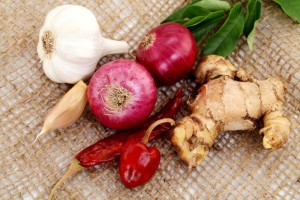 Питание при простуде играет немаловажную роль. Еда должна способствовать укреплению иммунитета и облегчению симптомов заболевания, но при этом не должна оказывать большую нагрузку на пищеварительный тракт.Существует несколько элементарных правил, которых следует придерживаться, подбирая больному ОРВИ оптимальный рацион.В самом начале острой респираторной вирусной инфекции не стоит заставлять заболевшего насильно есть. В это время отсутствие аппетита является абсолютно нормальной реакцией человеческого организма на вирусную инфекцию.Оптимальный питьевой режим. Минимальный объем потребляемой жидкости должен быть не меньше двух литров в день. Обильное потребление жидкости поможет пациенту пропотеть, позволит вывести из организма токсины и даст ему энергию на борьбу с инфекцией. Обратите внимание, оптимальная температура потребляемой жидкости при ОРВИ должна равняться 36-40 градусам. Это объясняется очень просто. Эти значения примерно отражают температуру тела пациента. Значит, организму не нужно будет прикладывать дополнительные усилия для того, чтобы дополнительно согревать или охлаждать употребляемое питье.В течение всего заболевания питание должно быть легким. Это позволит максимально быстро и без лишних затрат энергии усваивать потребляемые продукты. Пища не должна быть слишком холодной, горячей или грубой.Полезные продукты при простуде:— максимум фруктов и овощей, богатых клетчаткой и витаминами, которые можно употреблять как в сыром виде, так и отварными и запеченными;— белки растительного происхождения: к ним относятся орехи, бобовые, пшеничные и овсяные отруби;— легкоусваеваемые углеводы: каши из гречневой, овсяной и рисовой крупы;— цитрусовые: апельсины, лимоны, мандарины, помело;— лук и чеснок как мощные антимикробные продукты;— овощные и куриный бульоны;— отварное нежирное мясо;— нежирные кисломолочные продукты: ряженка, простокваша, кефир, йогурт.Здоровый рацион при простуде требует отказа от продуктов, которые негативно сказываются на работе ЖКТ:— алкогольные напитки в любом виде и количествах из-за риска обезвоживания. Кроме того, спиртные напитки разрушают аскорбиновую кислоту в организме болеющего человека, что снижает способность организма сопротивляться инфекции;— жареная, жирная пища, копченые и маринованные продукты – пищеварительной системе больного будет тяжело справиться с нагрузкой при переваривании такой еды;— ограничить употребление поваренной соли до 5 г в сутки;— фастфуд, чипсы;— кофе – относится к мочегонным напиткам, может усугубить обезвоживание.Заведующий отделением общественного здоровья Гомельского городского центра гигиены и эпидемиологии А.В.Степанькова